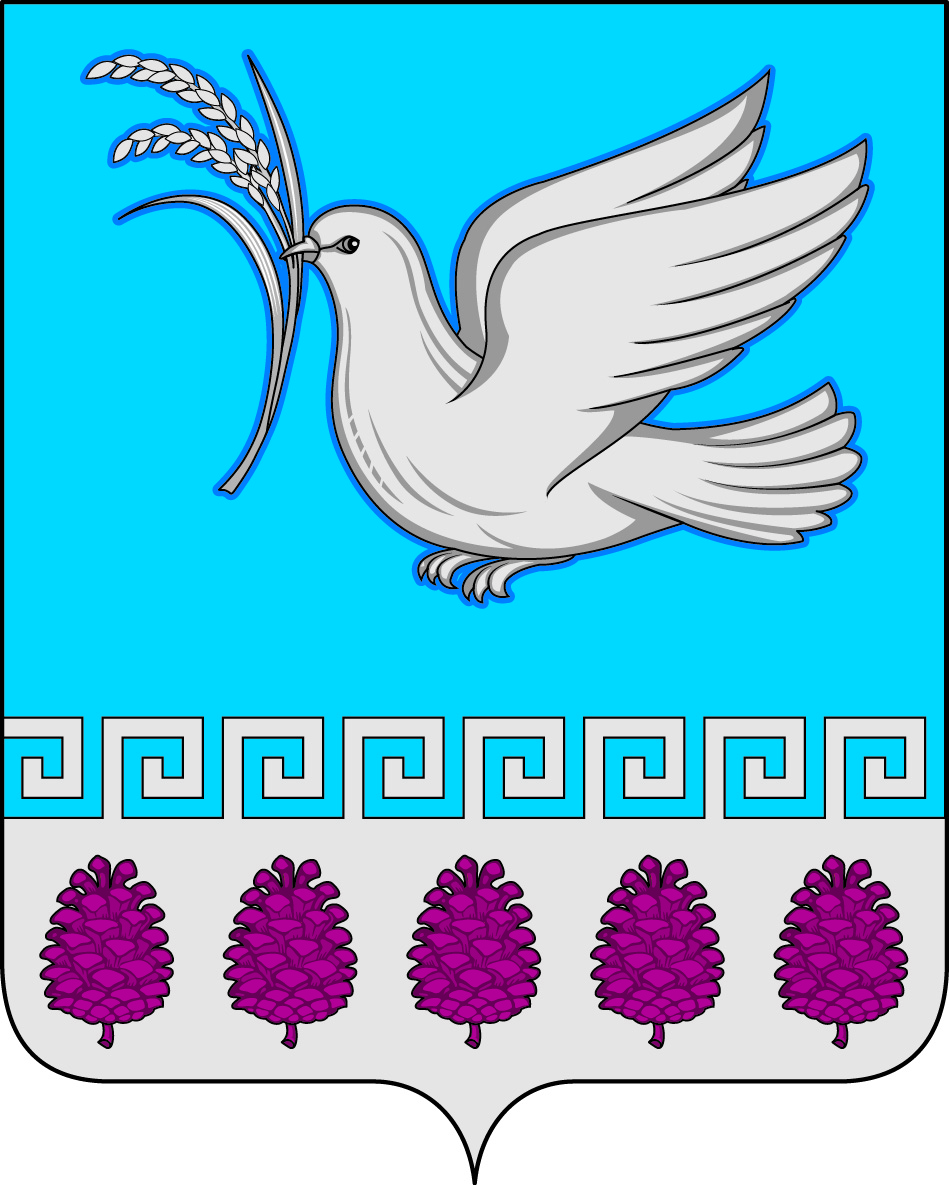 администрация мерчанского сельского поселения крымского районаПОСТАНОВЛЕНИЕО создании мобильных отрядов самоконтроля Мерчанского сельского поселения Крымского районаВ соответствии с постановлением главы администрации (губернатора) Краснодарского края от 31 марта 2020 года № 185 «О введении ограничительных мероприятий (карантина) на территории Краснодарского края», постановлением главы администрации (губернатора) Краснодарского края от 13 марта  2020 года № 129 «О введении режима повышенной готовности на территории Краснодарского края и мерах по предотвращению распространения новой коронавирусной инфекции (COVID-2019)», в целях обеспечения соблюдения ограничительных мероприятий (карантина), руководствуясь, уставом Мерчанского сельского поселения Крымского района, п о с т а н о в л я ю:1. Создать на территории Мерчанского сельского поселения Крымского района мобильные отряды самоконтроля и утвердить их состав (приложение).2. Членам мобильных отрядов самоконтроля, указанных в пункте 1 настоящего постановления:1) принимать меры по обеспечению соблюдения ограничительных мероприятий (карантина);2) в случае выявления нарушений по соблюдению ограничительных мероприятий (карантина) принимать меры к их пресечению и (или) сообщению в уполномоченные органы.3. Разместить настоящее постановление на официальном сайте администрации Мерчанского сельского поселения Крымского района в сети Интернет.4. Контроль за выполнением настоящего постановления оставляю за собой.5. Постановление вступает в силу со дня подписания.Глава Мерчанского сельского поселения Крымского района                                                   Е.В. ПрокопенкоПриложениек постановлению администрации Мерчанского сельского поселения Крымского районаот 01.04.2020 № 30Состав мобильного отряда самоконтроля ЛИСТ ОЗНАКОМЛЕНИЯс постановлением администрации Мерчанского  сельского поселения Крымского района от 31.03.2020 № 30«О создании мобильных отрядов самоконтроля Мерчанского сельского  поселения Крымского района»от  11.05.01.04.2020	                                                                                         № 30                        село МерчанскоеДатаВремяФИО, должностьКонтактный телефонответственного01.04.20208.00-16.00- 1 группа1.Сонова Александра Владимировна (эксперт администрации поселения) – ответственный2.Представитель казачества3.Участковый уполномоченный полиции4.Представитель общественности8961527535601.04.202016.00-22.00-2 группа1.Сонова Александра Владимировна (эксперт администрации поселения) – ответственный2.Представитель казачества3.Участковый уполномоченный полиции4.Представитель общественности8961527535602.04.20208.00-16.00- 1 группа1. Годинова Наталья Андреевна (ведущий специалист администрации поселения) - ответственный2.Представитель казачества3.Участковый уполномоченный полиции4.Представитель общественности8918629745802.04.202016.00-22.00-2 группа1. Годинова Наталья Андреевна (ведущий специалист администрации поселения) - ответственный2.Представитель казачества3.Участковый уполномоченный полиции4.Представитель общественности8918629745803.04.20208.00-16.00- 1 группа1.Черемина Светлана Александровна (специалист 1 категории администрации поселения)2.Представитель казачества3.Участковый уполномоченный полиции4.Представитель общественности8918671065203.04.202016.00-22.00-2 группа1.Черемина Светлана Александровна (специалист 1 категории администрации поселения)2.Представитель казачества3.Участковый уполномоченный полиции4.Представитель общественности8918671065204.04.20208.00-16.00- 1 группа1. Ганыч Светлана Александровна  (эксперт ВУС) - ответственный2.Представитель казачества3.Участковый уполномоченный полиции4.Представитель общественности8918642146604.04.202016.00-22.00-2 группа1. Ганыч Светлана Александровна  (эксперт ВУС) - ответственный2.Представитель казачества3.Участковый уполномоченный полиции4.Представитель общественности8918642146605.04.20208.00-16.00- 1 группа1. Шеина Елена Александровна (ведущий специалист администрации поселения) - ответственный2.Представитель казачества3.Участковый уполномоченный полиции4.Представитель общественности8918482765005.04.202016.00-22.00-2 группа1. Шеина Елена Александровна (ведущий специалист администрации поселения) - ответственный2.Представитель казачества3.Участковый уполномоченный полиции4.Представитель общественности89184827650№ п/пОтветственный специалист администрацииФ.И.О.Ознакомление1Ведущий специалист категории администрацииШеина Е.А.2Ведущий специалист администрацииГодинова Н.А.3Специалист 1 категории администрацииЧеремина С.А.4Эксперт администрацииСонова А.В.5Эксперт ВУС Ганыч С.А.